МИНИСТЕРСТВОЭКОНОМИЧЕСКОГО РАЗВИТИЯ ПРИДНЕСТРОВСКОЙ МОЛДАВСКОЙ РЕСПУБЛИКИП Р И К А З22 апреля 2022 года							                          № 417 г. ТираспольО введении в действие нормативных документов по стандартизации на территории Приднестровской Молдавской Республики(опубликование в газете «Приднестровье» от 30 апреля 2022 года № 76)В соответствии с Законом Приднестровской Молдавской Республики от 23 ноября 1994 года «О стандартизации» (СЗМР 94-4) с изменениями и дополнением, внесенными законами Приднестровской Молдавской Республики от 10 июля 2002 года № 152-ЗИД-III (САЗ 02-28), от 24 декабря 2012 года № 259-ЗИ-V (САЗ 12-53), от 30 декабря 2013 года 
№ 289-ЗИД-V (САЗ 14-1), от 21 января 2014 года № 35-ЗИ-V (САЗ 14-4), Постановлением Верховного Совета Приднестровской Молдавской Республики от 21 мая 2002 года № 584 «О признании рамочной нормой права на территории Приднестровской Молдавской Республики Соглашения «О проведении согласованной политики в области стандартизации, метрологии и сертификации» (с оговоркой) Межгосударственного совета по стандартизации, метрологии и сертификации» (САЗ 02-21), на основании поручения Правительства Приднестровской Молдавской Республики от 10 февраля 2022 года 
№ 01-16/393 и № 01-16/394 по разработке и введению стандартов для реализации пунктов 4 и 5 протокола совещания Президента Приднестровской Молдавской Республики по отчету главы государственной администрации города Тирасполь и города Днестровск от 7 февраля 2022 года № 01-52/7 (вх. № 01-24/185 от 22 февраля 2022 года) и в целях актуализации нормативной базы стандартов, приказываю:1. Ввести в действие на территории Приднестровской Молдавской Республики в качестве государственных стандартов Приднестровской Молдавской Республики с редакционными изменениями, соответствующими требованиям законодательства Приднестровской Молдавской Республики, следующие межгосударственные стандарты:а) ГОСТ EN 71-1-2014 «Игрушки. Требования безопасности. Часть 1. Механические и физические свойства», (EN 71-1+A3:2014, IDT);б) ГОСТ EN 71-8-2014 «Игрушки. Требования безопасности. Часть 8. Игрушки для активного отдыха для домашнего использования», (EN 71-8:2011, IDT);в) ГОСТ EN 818-1-2017 «Цепи стальные из круглых коротких звеньев для подъема грузов. Безопасность. Часть 1. Общие требования к приемке», (EN 818-1:1996+А1:2008, IDT);г) ГОСТ EN 818-2-2017 «Цепи стальные из круглых коротких звеньев для подъема грузов. Безопасность. Часть 2. Цепи стальные нормальной точности для стропальных цепей класса 8» (EN 818-2:1996+А1:2008, IDT);д) ГОСТ EN 818-3-2017 «Цепи стальные из круглых коротких звеньев для подъема грузов. Безопасность. Часть 3. Цепи стальные нормальной точности для стропальных цепей класса 4» (EN 818-3:1999+А1:2008, IDT);е) ГОСТ ISO 2062-2014 «Материалы текстильные. Пряжа в паковках. Методы определения разрывной нагрузки и относительного удлинения при разрыве одиночной нити с использованием прибора для испытаний с постоянной скоростью растяжения образца (CRE)» (ISO 2062:2009, IDT);ж) ГОСТ ISO 3864-1-2013 «Графические символы сигнальные цвета и знаки безопасности. Часть 1. Принципы проектирования знаков и сигнальной разметки» (ISO 3864-1:2011, IDT);з) ГОСТ ISO 14160-2011 «Стерилизация одноразовых медицинских изделий, содержащих материалы животного происхождения. Валидация и текущий контроль стерилизации с помощью жидких стерилизующих средств» (ISO 14160:1998, IDT);и) ГОСТ 31829-2012 «Оборудование озонаторное. Требования безопасности»;к) ГОСТ 31839-2012 (EN 809:1998) «Насосы и агрегаты насосные для перекачки жидкостей. Общие требования безопасности»;л) ГОСТ 33393-2015 «Здания и сооружения. Методы измерения коэффициента пульсации освещенности» (EN 809:1998, MOD).2. Ввести в действие на территории Приднестровской Молдавской Республики следующие государственные стандарты Приднестровской Молдавской Республики:а) без редакционных изменений:ГОСТ ПМР ГОСТ Р ИСО 9042-2022 «Сталь. Ручной метод подсчета точек для статистической оценки объемной доли структурной составляющей с использованием точечной измерительной сетки» (ISO 9042:1988, IDT), гармонизированный с ГОСТ Р ИСО 9042-2011;б) с редакционными изменениями, соответствующими требованиям законодательства Приднестровской Молдавской Республики:1) ГОСТ ПМР ГОСТ Р ИСО 643-2022 «Сталь. Металлографическое определение наблюдаемого размера зерна» (ISO 643:2012, IDT), гармонизированный с ГОСТ Р ИСО 643-2015;2) ГОСТ ПМР ГОСТ Р ИСО 13408-1-2022 «Асептическое производство медицинской продукции. Часть 1. Общие требования» (ISO 13408-1:1998, IDT), гармонизированный с ГОСТ Р ИСО 13408-1-2000;3) ГОСТ ПМР ГОСТ Р ИСО 13408-2-2022 «Асептическое производство медицинской продукции. Часть 2. Фильтрация» (ISO 13408-2:2003, IDT), гармонизированный с ГОСТ Р ИСО 13408-2-2007;4) ГОСТ ПМР ГОСТ Р ИСО 14250-2022 «Сталь. Металлографическая оценка дуплексного размера зерна и его распределения» (ISO 14250:2000, IDT), гармонизированный с ГОСТ Р ИСО 14250-2013;5) ГОСТ ПМР ГОСТ Р 53294-2022 «Материалы текстильные. Постельные принадлежности. Мягкие элементы мебели. Шторы. Занавеси. Методы испытаний на воспламеняемость», гармонизированный с ГОСТ Р 53294-2009;6) ГОСТ ПМР ГОСТ Р 53491.1-2022 «Бассейны. Подготовка воды. Часть 1. Общие требования» (DIN 19643-1:1997, NEQ), гармонизированный с ГОСТ Р 53491.1-2009;7) ГОСТ ПМР ГОСТ Р 56897-2022 «Оборудование для спортивных игр. Оборудование для бадминтона. Функциональные требования, требования безопасности и методы испытаний» (EN 1509:2008, NEQ), гармонизированный с ГОСТ Р 56897-2016;8) ГОСТ ПМР ГОСТ Р 56898-2022 «Оборудование для спортивных игр. Оборудование для тенниса. Функциональные требования, требования безопасности и методы испытаний» (EN 1510:2004, NEQ), гармонизированный с ГОСТ Р 56898-2016.3. На официальном сайте Министерства экономического развития Приднестровской Молдавской Республики (http://minregion.gospmr.org/index.php/gos-reestry) в двухнедельный срок со дня официального опубликования настоящего Приказа разместить тексты либо ссылки на сайты, содержащие тексты введенных нормативных документов, согласно пунктов 1 и 2 настоящего Приказа4. Настоящий Приказ вступает в силу со дня, следующего за днем его официального опубликования в газете «Приднестровье».Заместитель Председателя Правительства – министр экономического развития ПМР                                                С.А. Оболоник  МИНИСТЕРУЛ ДЕЗВОЛТЭРИЙ ЕКОНОМИЧЕАЛ РЕПУБЛИЧИЙМОЛДОВЕНЕШТЬ НИСТРЕНЕ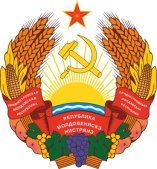 МIНIСТЕРCТВО ЕКОНОМIЧНОГО РОЗВИТКУПРИДНIСТРОВСЬКОIМОЛДАВСЬКОI РЕСПУБЛIКИ